Board Work 10 (DD)Maths  	  1. 8+20=          2. 15-10-1=          3. 2 x 3 =          4. 3 x 2 =          5. 2x10=          6. 10x2=HandwritingT		(go to the end of the line)	Plus 3 words for each letter.t		(go to the end of the line)Sl   	(go to the end of the line)	Plus 2 words for the blendMake sure you do a 2 or 3 line border after handwriting.Word Squares: Write in 3 words or draw 3 pictures for each thing written in the box. Syllables and A.O. 								Break these into syllables. Then put these into alphabetical order (A.O).		science, coke, mentos, childrenWhich one is the odd one out, and why? 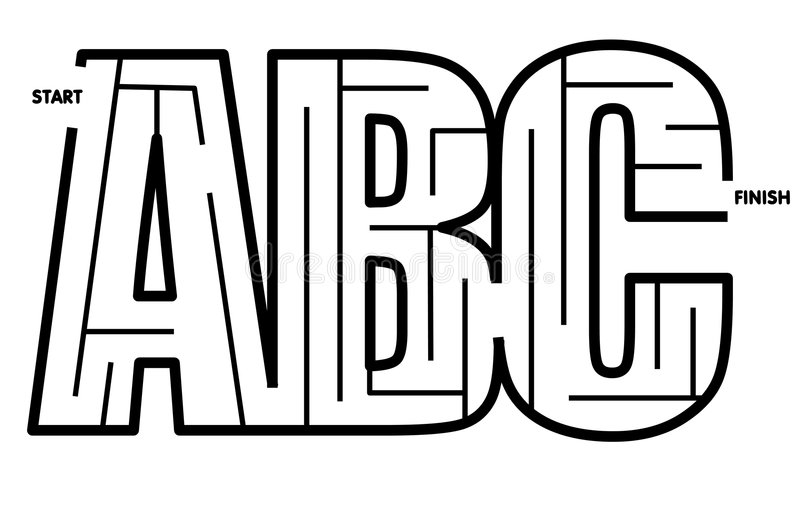 Fix Me Up. 1. Tha car wEnt fast; (3 mistakes).2. our teacher waz laTe again{ (4 mistakes).Write a sentence. 1. Dontae		2. DayissOpposites. 1. Sleep		2. Frown	3. HighPicture Cues. Write 2 sentences and 5 words for the pictures.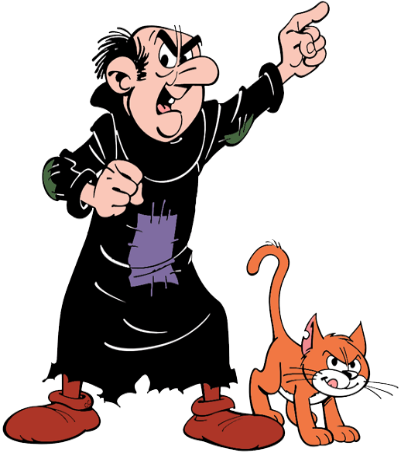 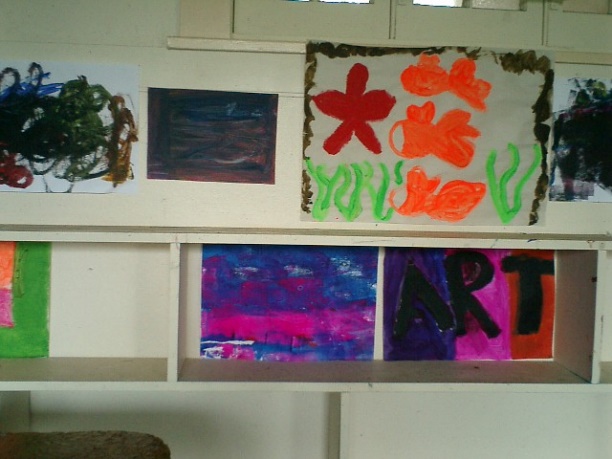 JobsOctopusRainLawns